В целях улучшения доступа и предоставлении бюджетных кредитов юридическим лицам, п о с т а н о в л я ю: Внести изменения в постановление и.о. главы от 03.09.2018 года №01-03-749/8 «Об утверждении Порядка предоставления из бюджета муниципального образования «Ленский район» бюджетных кредитов юридическим лицам» следующие изменения.1.1. Пункт 2.4. раздела 2 приложения №1 изложить в следующей редакции:  «В ходе проведения проверки финансового состояния юридического лица - получателя бюджетного кредита, его гаранта или поручителя оцениваются:сводный показатель финансового состояния;финансовая устойчивость;чистые активы (если в балансе есть статья «Доходы будущих периодов»).Добавить пункт 2.13. в разделе 2 приложения №1 в следующей редакции:«2.13. Чистые активы (если в балансе есть статья «Доходы будущих периодов»).2.13.1. Чистые активы юридического лица и для юридического лица, созданного в текущем году - получателя бюджетного кредита, его гаранта или поручителя рассчитывается, в том случае если в балансе организации есть статья «Доходы будущих периодов» и рассчитывается по следующей формуле:ЧА= (стр. 1100+стр.1200-стр.1230-стр.1320)-стр.1400+стр.1500-стр.1530	где:  ЧА - чистые активы, если в балансе организации есть статья «Доходы будущих периодов».2.13.2. На основании полученного результата определяется категория чистого актива, из трех классов:чистые активы являются хорошими, если значение положительное;чистые активы являются удовлетворительными, если значение равно 0;чистые активы являются неудовлетворительными, если значение отрицательное.»Таблицу №4 в разделе 2 приложения №1 изложить в следующей редакции: Пункт 2.13. раздела 2 приложения №1 соответственно считать пунктом 2.14. и 1 абзац изложить в следующей редакции:«По итогам оценки сводного показателя финансового состояния, оценки финансовой устойчивости и оценки чистого актива определяется общая оценка финансового состояния юридического лица - получателя бюджетного кредита, его гаранта или поручителя.»Главному специалисту управления делами (Иванская Е.С.) опубликовать настоящее постановление в средствах массовой информации и обеспечить размещение на официальном сайте администрации муниципального образования «Ленский район». Настоящее постановление вступает в силу с момента подписания. Контроль исполнения данного постановления возложить на заместителя главы по инвестиционной и экономической политике Черепанова А.В.Муниципальное образование«ЛЕНСКИЙ РАЙОН»Республики Саха (Якутия)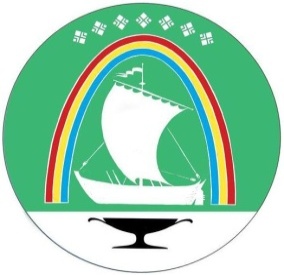 Саха Өрөспүүбүлүкэтин «ЛЕНСКЭЙ ОРОЙУОН» муниципальнайтэриллиитэПОСТАНОВЛЕНИЕ                  УУРААХг. Ленск                      Ленскэй кот «_27» _октября__2021  года                                № ___01-03-663/1____от «_27» _октября__2021  года                                № ___01-03-663/1____О внесении изменений в постановление и.о. главы от 03 сентября 2018 года № 01-03-749/8О внесении изменений в постановление и.о. главы от 03 сентября 2018 года № 01-03-749/8О внесении изменений в постановление и.о. главы от 03 сентября 2018 года № 01-03-749/8N п/пНаименование показателяНаименование показателяКоличество баллов1.Сводный показатель финансового состояния юридического лица - получателя бюджетного кредита, его гаранта или поручителяхорошее11.Сводный показатель финансового состояния юридического лица - получателя бюджетного кредита, его гаранта или поручителяудовлетворительное01.Сводный показатель финансового состояния юридического лица - получателя бюджетного кредита, его гаранта или поручителянеудовлетворительное-12.Финансовая устойчивость юридического лица - получателя бюджетного кредита, его гаранта или поручителяхорошее12.Финансовая устойчивость юридического лица - получателя бюджетного кредита, его гаранта или поручителяудовлетворительное02.Финансовая устойчивость юридического лица - получателя бюджетного кредита, его гаранта или поручителянеудовлетворительное-13Чистые активы (если в балансе есть статья «Доходы будущих периодов») юридического лица - получателя бюджетного кредита, его гаранта или поручителяхорошее13Чистые активы (если в балансе есть статья «Доходы будущих периодов») юридического лица - получателя бюджетного кредита, его гаранта или поручителяудовлетворительное03Чистые активы (если в балансе есть статья «Доходы будущих периодов») юридического лица - получателя бюджетного кредита, его гаранта или поручителянеудовлетворительное-1Общая оценка финансового состояния юридического лица - получателя бюджетного кредита, его гаранта или поручителяОбщая оценка финансового состояния юридического лица - получателя бюджетного кредита, его гаранта или поручителяхорошее3Общая оценка финансового состояния юридического лица - получателя бюджетного кредита, его гаранта или поручителяОбщая оценка финансового состояния юридического лица - получателя бюджетного кредита, его гаранта или поручителяудовлетворительноеот 0 до 2 (включительно)Общая оценка финансового состояния юридического лица - получателя бюджетного кредита, его гаранта или поручителяОбщая оценка финансового состояния юридического лица - получателя бюджетного кредита, его гаранта или поручителянеудовлетворительноеот -1 до -3 (включительно)Глава                       Ж.Ж. Абильманов